Rapporteringsskjema Frifond 2023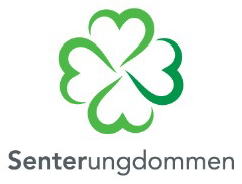 Skjemaet sendes på e-post til heh@sp.no eller per post til: 
Senterungdommen, Akersgata 51, 0180 Oslo.Merk skjemaet: 2022-0XX Rapport <Navn på lokallaget>Rapportsskjema skal sendes inn 14 dager etter at prosjektet/arrangementet er gjennomført, ellers vil frifondsmidlene bli krevd tilbakebetalt.Spørsmål rettes til generalsekretær på e-post: heh@sp.no eller tlf: +47 977 88 775Om arrangementetDato:		Underskrift:  	Navn på lokallag:Lokallagsleder:E-post:Telefon:Regnskapsfører:E-post (regnskapsfører):Telefon (regnskapsfører):Saksnummer:Eks.: 2017-001 (Dette står på tilsagnsbrevet)Tildelt sum:Brukt sum:Navn på arrangementet:Sted:Tidspunkt:Antall deltakere:Oppsummering av prosjektet/arrangementet:Denne skal inneholde program, oppsummering av prosjektet og illustrasjonsbilder.Regnskap med kopi av bilag skal legges ved rapporten.